湖羊一天多少饲料，自制湖羊精饲料配方饲养湖羊要根据不同生长阶段来科学合理搭配喂养，这样羊才会长得更快，既可满足湖羊的营养需求，同时为了利用各种湖羊饲料搭配的原料，来提高湖羊饲料养分的利用率，才能最大限度节省饲料，降低养殖成本，下面我们就一起来看一看湖羊饲料的配方吧！希望能够帮助更多羊养殖户。湖羊饲料自配料​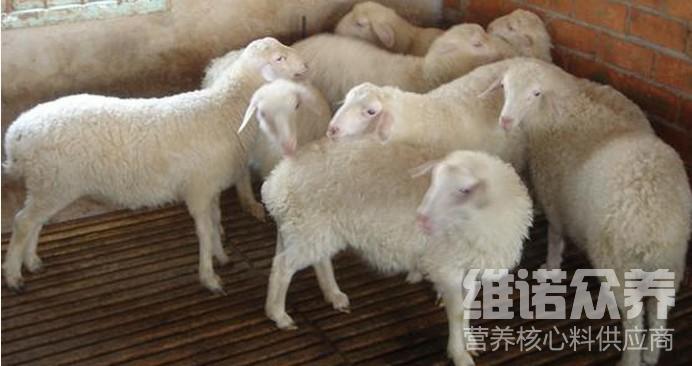 湖羊的饲料配方：1.大麦22.5%、麸皮40%、清糠20%、菜籽饼9.7%、豆粕5%、贝壳粉1.5%、食盐1%、维诺育肥羊多维0.1%，维诺霉清多矿0.1%，维诺复合益生菌0.1%。2.玉米粉21.5%、草粉21.5%、豆饼21.5%、玉米粒17%、花生饼10.3%、麦麸7.2%、食盐0.7%、维诺育肥羊多维0.1%，维诺霉清多矿0.1%，维诺复合益生菌0.1%。饲喂湖羊喂什么料好，科学搭配羊饲料日粮营养好，适口性强，提高其营养价值高，有利于保证蛋白质营养的全价。饲料要进行合理配制，投喂合理的羊饲料长得快，促进生长，壮骨强膘，提高消化率，降低料肉比，效益高,霉清多矿补充多种矿物质、维生素以及微量元素，快速达到增肥的效果，从而，提高饲料报酬。